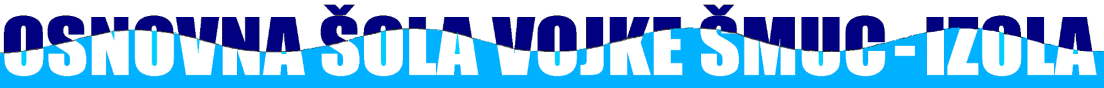 ODPOVED IZPOSOJE UČBENIKOV IZ UČBENIŠKEGA SKLADA Spodaj podpisani starš ali skrbnik _____________________________________ potrjujem, da si moj otrok ________________________________________, ki bo v šolskem letu 2021/2022obiskoval ___________ razred, NE bo izposodil učbenikov iz učbeniškega sklada na naši šoli.Učbenike mu bomo zagotovili sami, po seznamu, ki je objavljen na spletni strani naše šole.                                                                                       Podpis staršev ali skrbnika Datum:                                                                